39- عبد القادر بن محمد بن عبد القادر ابن سودة المريتوفي سنة 1301هـ الموافق لسنة 1883م39-1 سيرة الفقيهعبد القادر بن الشيخ محمد بن عبد القادر بن الشيخ الطالب بن أمحمد فتحا بن الحاج محمد بن الشيخ أحمد (دفين وازان) بن أمحمد فتحا بن محمد بن عبد الرحمان بن حمدون بن عبد الله بن علي بن أبي القاسم (3) ابن سودة المري القريشي، الفقيه العلامة، المحدث المشارك، المطلع، المدرس الفصيح، الرحالة الشهير، كانت ولادة بمدينة فاس، يوم السبت 28 رجب سنة1301 هـ موافق1883 م.درس على جلة من علماء عصره في مدينة فاس، فأخذ عن والده محمد بن عبد القادر بن الطالب ابن سودة، وعن الشيخ أحمد بن الطالب الجد من فبل الأم، وعن الشيخ أمحمد فتحا بن الشيخ قاسم القادري الحسني، وعن الشيخ عبد السلام بن محمد الهواري، وعن الشيخ عبد السلام بناني الطبيب، وعن الشيخ أحمد بن عبد الواحد ابن المواز الحسني، وعن شقيقه الشيخ محمد، وعن عمه علي بن عبد القادر ابن سودة، وغيرهم من الأشياخ.فذهب إلى بلاد الحجاز حاجًا إلى بيت الله الحرام سنة 1328هـ قيد حياة والده، وعاش متجولا في جهات المغرب وغيرها من بلدان العالم، حيث رحل إلى عدة أقطار مثل الجزائر، وتونس وليبيا، والسنغال وفرنسا، وغير ذلك. كان له ولوع بالأسفار، والاطلاع.درس بجامعة القرويين، الفقه الحديث، وعلوم الآلة، واشتغل معلمًا، ببعض المدارس الابتدائية الرسمية، وتعاطي الشهادة (التوثيق)،وولى خطابة الجامع الذي أسسه السلطان محمد الخامس بحرمة الفخارين بفاس.39-2 الأعمال الأخرىله عدد من المؤلفات المطبوعة والمخطوطة منها: «الرحلة الكبرى في أخبار العالم برًا وبحرًا» - طبع الجزء الأول منها بفاس سنة 1350هـ و«زهرة البستان في الرحلة لقطر الجزائر والقيروان» مخطوط، وكتاب حول رحلته إلى مدينة باربز عاصمة فرنسا، وكتب أخرى في العلوم الإسلامية والنحو.نظم في أغراض المدح والإخوانيات، والمديح النبوي، ووصف مواكب السلاطين والوزراء، معجمه قديم لغة وبلاغة، وصوره وتشبيهاته مطروقة، وهو في مجمله شاعر مقلد. وله مولد الرسول صلى الله عليه وسلم نظما، طبع إلى غير ذلك من التأليف والأنظام. وله ثانية على طريقة أهل التصوف نظمها لما اعتقل من طرف رجال الاستعمار حيث ادعوا أنه يؤيد دولة الألمان إبان الحرب العالمية الكبرى الأولى ومطلع قصيدته ما يلي:لقـــد ربطونــــي بالربـــــاط ومــا دروابأن ربـــــاط الحــق يطلـــق ربطتـــــيونظم كذلك قصيدة شعرية حين زار مدينة باريز مطلعها:عند ما تدق عنـــــد الزوال ميــــــديلا يلتفــــــت منا أحــــد على أحـــدترى القوم في السلاليم طالعــــــــةما بين مرتعـــــــش ومــــــــرتعــــد39-3 الحكم عليه بالسجنويمكن اعتباره من أوال الوطنيين المغاربة، الذين رفضوا الاحتلال الفرنسي للمغرب، حيث حكم عليه بخمس سنوات سجنا من طرف رجال الاستعمار، كما نشر ذلك في الجريدة الفرنسية أخبار تلغرافية، الناطقة باللغة العربية، والصادرة بتاريخ 27 أغشت 1914 الموافق 4 شوال عام 1332. ويقول نص الجريدة ما يلي:فما على الحكام لوموبما يلوم في بعض الأحيان الجاهلون بالحقائق السادة الحكام أن اقتصوا من ظالم المعذرة حيث أنهم لا يريدون ظلم أحدفمن ذلك التي بلغتنا على الطريقة غير رسمية أن السيد عبد القادر ابن سودة عوقب بخمسة أعوام سجنا جريمة على الكفران بنعمة الفرنسيين الذين كان موظفا معهم وجريمته أنه كاتب في أول الحرب الحاضرة كتابين لقاضيين طلعهما :(الله أكبر، خربت خيبر)وقد أطرب الكابت في مدح الألمان ودم الفرنسيين بفحش يتحاشى القلم عن كتابته واللسان عن ذكره.39-4 الإنتاج الشعريوكان يتعاطى للشعر، وله قصائد منشورة في كتاب: «اليمن الوافر»، وله قصيدة في «جريدة السعادة»فخر الملوكأخـــتُ الغزالـــة فــــــي سنًى وسنــــاءِطلعتْ طلوعَ الشمس في الضحْــــــــواءمـــــــــــــــــــن عطفــــةٍ وكـرامــــةٍ وولاعَمّتْ بـمـا أحـيـا الـبسـيـطـــةَ كُلَّهـــــــاشُربًـــا بـه قـــد زال كـــــل عـنــــــــــــاءوسقت جـمـيع الخَلْق عذبَ رحـيـقهـــــامتـولِّهًا فـي حسنهــــا الــــــــــوضّــــــاءفجـمـيعهـم تلقــــاه بـيـــــن قِبـابـهـــــــاسَلَبَ الفـؤادَ وســـــــــائِرَ الأعضــــــــــاءوتـراهـمُ سكرى مـن الـحـــــبِّ الـــــذيوأرت بذلــــك صـولــــةَ الـحسنــــــــــــاءقـد حَكَّمــــت فـيـهـم سـيـوفَ لـحاظِهــالجـمـالِهـــــــــا بـلـوائــــح الإيـمـــــــــــاءفهـي الـتـي الأقـمـــــــــارُ أضحت خُضَّعًاشغفًا لــــــــــدى الإصـبـاح والإمســــــاءوهـي الـتـي يـتـــرنَّــم الـحـادي بـهــــــامـجـبـولة ٌمـن دونمــــــــــا استثنـــــــــاءفعـلى محـبتهـا القـلــــوبُ بأسـرهــــــــاكحنـيـن ظـمآنٍ لشــــــــرب الـمــــــــــاءولهـا حنـيـــنٌ عـنــدمـا ذُكر اسمُهـــــــــامــــــــا يُبْهِــر الألـبـــابَ مــــــــــــن لألاءتُهْدي عـلى مـرِّ الـمــدى مـن حسنهـــالخـيـامِهــــــــــا فـي سـائر الآنــــــــــــاءهِيَ كَعْبَةُ الـحُسْنِ التـي يسعى الورىأفق الإمـام ونخبــــــــةِ الخلفــــــــــــــاءلِمْ لا ومطلــعُ شمسهـا قـد كـان مـــــننلنــــــا الـذي نرجـــوه مـن نعـمــــــــــاءفخرُ الـمـلـوك ومـن بــعــزة جـاهــــــــــهِمـن آل بنـتِ الـمـصطفــــــى الزهـــــراءالكـوكبُ الأسمـى الشـريفُ المــرتضــىبسعــــــــوده مـن ســــــــــــــائر الأدواءالـمـالكُ الـيُوسْفِيْ الـذي أَمِــنَ الــــورىعَمَّتْ جـمـيَع الكـون بـــــــــالإســـــــداءبـــابُ الإلــه ورحـمــةُ اللــه الـتــــــــــيوخلاصةُ الكرمــــــــاء والرحـمــــــــــــــاءهـذا أمـيـــنُ اللــــه وابــنُ نـبــــــــــــيّهِهـذا ذخـيرة سـائـــــــر الضُّعَفــــــــــــاءهـذا مـلاذ الخلق هـــذا فخرهـــــــــــمأعــــراقِ والأنـبـــــــاء والأسمــــــــــــاءهـذا شـريف الْـخَلْقِ والأخْلاق والــــــــأحـيـا الـبــــلادَ بعطفـــةٍ وعطــــــــــــاءهـذا هـو الشَّمس الظهـيرة والــــــذيمـصروفـــةٌ لـمحـبَّــة العـلـمــــــــــــــاءأبـدًا لعـلـيـاه السعـيــــــــــدة هِمّــــــةٌأبـــدًا عـلـيـهـــم أَيَّمــــــا إيصــــــــــــاءولـــذا أراه مُنَبــِّــهًــا ومــــــــــــــوصِّــيًاومسـيـره فـي العـَوْدِ والإبــــــــــــــداءلله صـــار نهـــوضُــه وقعــــــــــــــــودهبشهــــــــــــــــادة الخضــراء والغَبْــراءمـا الخـيـرُ إلا فـــي عُلاه مـخــــــــيِّـمٌفـي جَنْبِهِ جزءٌ مــــــــــــــــن الأجـزاءوإذا الـمفـاخـرُ عُدِّدَتْ فجـمـيعهـــــــــابــدوام عــافـيةٍ وطــولِ بـقــــــــــــــاءفـاللهَ أســأل أن يــــــــــــــخلِّد مُلْكــهُوسلامةٍ مـصحـوبةٍ برضــــــــــــــــــاءويـديـم عزَّته بسعـدٍ مُسعـــــــــــــــديـنفكُّ عــن أعتـابـــــــــــــــه الغــــرّاءومزيـــد تـمكـيـــنٍ وإقبــــــــــــالٍ فـلاأزواجِ والأقـطـــابِ والنــقــبــــــــــــــاءبـالـمـصطفى والآل والأصحـاب والـــــطلعت طلـوعَ الشَّمْسِ فــي الضَّحْواءصَلّى الإله عـلـيـهِمُ وعـلـيـه مـــــــــاليلة غرّاءعلى أرض مسكٍ طَلَّها الوردُ والزَّهْرُأمـن عـنـبرٍ شَحْريْ تـنسَّمَ ذا الفجـرُفمـنهلُهـا زهـرٌ ومـنهلُهـا الخـــــــيركأنَّ سمـاء الأفْقِ بـالـــــــورد أمطرتْلهـم خجلـت تلك الغزالةُ والـــــبَدْرفأصْبَحَتِ الأيّامُ مشـرقةً بـهــــــــــمتُخبِّرنـا صدقًا فـيـنشــــــــرح الصَّدروحـاز مـن الآمــال بُغْيَتَهـا الـتـــــــييُزانُ بـهـا الـتلـحـيــــن والعزّ والظَّفْرفـيـا أهلَ ذاك الـحـيِّ طبْتُمْ بـلــيلـةٍفآذاننـا تصغــو وألسنــنـا تعـــــــــروتشنّفُنـا ذكرُ الـحـبـيب جهــــــــــارةًفَيـا لَهَا مـن حسنٍ يَحـار له الفكرتذكّرنـا ذكرَ الشفـيع محـــــــــــــمَّدٍوأيّامُهـا الـحُسْنى هي الأنجـم الغُرهـي اللـيلةُ الغرّاءُ فـاح نسـيـمُهـــــاوجـاءت بنصّ الـوحـي وانـتشر الخُبْربـهـا ظهـر النّورُ الـمؤيَّدُ أحــــــــــمـدٌبجسمه لـيلاً فـي السمــــاء له قَدْرهو القـرشيُّ الهاشميُّ الذي سَرَىلقـد عجزت عـنهـا الدفـاتـر والــحصرفأعـظِمْ بـهـا مـن لـيلةٍ شـرفتْ بـــهكذا النصر والـتأيـيـد والأمـن والستــروأعطِ أمـيرَ الكلّ مـنك عـنــــــــــــايةًبـوجنـتهـم تعـنـو ومـا ضمّهــــــا خِدرفإن مآثـيرَ الـحـبـيب محــــــــــــــمدٍتجلّ الـمزايـا بـل كذا النْهـيُ والأمــرأمـولايَ ذخري يـوسفٌ أنـتَ مـن بـهويسـراك مـ أقـلامهـا انهمـر الـيُسْرتفجَّرَ مـن يـمـنـاك يـمـنُ سعـــــادةٍتجلّ عـن الـتعـداد يـمَّمهـــــا النصرلـتهـنأْ بـمـيلادٍ له لـيلــةٌ بــــــــــدتوفتحٍ عـلى مـرّ الزمــــــان ولا فخرهـنـيئًا بـهـذا العـيـدِ عـيـدٍ مبـــــاركٍمـن اللـيلة الغَرّا فـمـنهــا لك الظفرهـنـيئًا أمـيرَ الـمؤمـنـيـن بــــــمقصدٍتطـيب بـها نفسي ويـنشرح الصدرعـلى سُنن الاسلاف أعـظمْ بـلـيلةٍوزادك عـلـيـا لا يُسـام لهـا قــــــدرأدام لك الـمـولى الـمفـاخرَ والعــــــلاتحـيـط بكـم مـادام واتّسع الـدهـــروعـمّك والأنجـال آيةَ حفـــــــــــــــظِهلعـلـيـائكـم حقًا أيـا الأنجـمُ الزهــــرمـا يبـلغ المُثْنـي وإن طــــــال مدحُهعـلـيـه صلاةُ الله مـا بقـي الـــــذكربجـاه إمـام الـمـرسلـيـن محــــــــمدٍأمـن عـنـبرٍ شَحْري تـنسّمَ ذا الفجـــروآلهِ والأصحـــاب مـا قـال قـــــــــــائلٌ39-5 وفاتهتوفي، رحمه الله، بمدينة فاس، ليلة يوم الاثنين 12 محرم الحرام سنة 1389هـ الموافق لسنة 1969م. وقد خلف، رحمة الله عليه، ولدان اسمهما عبد السلام وأمحمد وبنت واحدة اسمها زهور.ومما كتبته جريدة الميثاق لسان الحال جمعية علماء المغرب عدد 87 في حقه مقال طويل بعنوان:39-6 عالم قضى"توفي في الشهر القاضي بمدينة فاس الفقيه العلامة السيد عبد القادر بن الفقيه العلامة القاضي السيد محمد ابن سودة المري الفاسي، من أسرة بني سودة العريقة في العلم والفضل، كان رحمه الله، طيب الأخلاق، جميل العشرة، واشتغل بالتدريس منذ فجر شبابه وارتحل إلى عدة بلدان، وكان معتنيا بنشر العلم في كل مكان خل به، وهو والد صديقنا المؤرخ المعروف الأستاذ عبد السلام ابن سودة المري، فتعزي فيه الأسرة السودية خصوصا والعلمية عموما، وندعو الله عز وجل أن يتغمده برحمته ويسمنه فسيح جنته وإنا وإلى الله راجعون".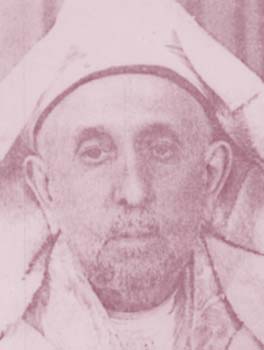 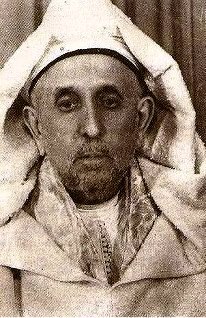 